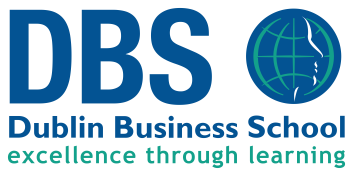 ACCA Paper P7 Advanced Audit & AssuranceAugust – November 2018** Please note you have a choice of Mock evenings and you can attend whichever you prefer **MONTHDAYDATETIMEAugustTuesday14, 21, 286:15pm – 9:15pmSeptemberTuesday4, 11, 18, 256:15pm – 9:15pmOctoberTuesday2, 9, 16, 23, 306:15pm – 9:15pmNovemberTuesday66:15pm – 9:15pmREVISIONDAYDATETIMESeptemberSaturday159:30am – 4:30pmOctoberSaturday139:30am – 4:30pmNovemberSaturday39:30am – 4:30pmMOCK EXAMDAYDATETIMENovemberMonday, Tuesday, Wednesday12, 13, 146:15pm – 9:30pmQBRDAYDATETIMENovemberSaturday249:30am – 4:30pm